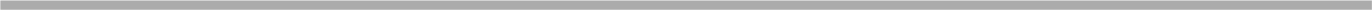 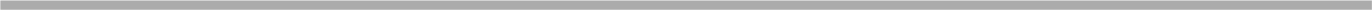 UNIVERSITÀ DEGLI STUDI DI BARI ALDO MORONUCLEO DI VALUTAZIONERelazione tecnico-illustrativa sulle proposte di nuova istituzione dei Corsi di Studio ai sensi dell’art. 8 comma 4 del Decreto Legislativo 27 gennaio 2012, n. 19Corso di laurea in Medicina e ChirurgiaClasse LM-41 Medicina e ChirurgiaAnno Accademico 2020/2021RELAZIONE DEL NUCLEO DI VALUTAZIONE (NUV) PER L’ACCREDITAMENTO DEL CORSO DI STUDIO DI NUOVA ISTITUZIONEMedicina e chirurgia  Classe LM-41  Medicina e chirurgiaReplica (Replica della LM C.U. 41 attiva presso Università degli Studi di Bari Aldo Moro – stesso ordinamento)(ID SUA=1562981 - ID RAD=1392263 - CODICIONE=072010730420R001)Struttura didattica di riferimento: Dipartimento "Interdisciplinare di Medicina (DIM)"Strutture didattiche coinvolte: Dipartimento dell'Emergenza e dei Trapianti di Organi (DETO)Dipartimento di Scienze Biomediche ed Oncologia Umana Dipartimento di Scienze Mediche di Base, Neuroscienze ed Organi di SensoLingua: italianaSede: Polo dell’Area Jonica (Taranto)Documentazione consultata:SUA CdS 2020Documento di progettazioneRegolamento didattico della LM c.u. in Medicina e chirurgia (da SUA-CdS quadro B1)Delibere di riferimento (tra cui quelle citate in SUA-CdS, Sez. Amministrazione/altre informazioni): approvazione della struttura didattica di riferimento (DIM) del 17/12/2019 e delibere approvazione Dipartimenti coinvolti;approvazione del Senato Accademico/Consiglio di Amministrazione del 08-10/01/2020;parere del Comitato Universitario Regionale di Coordinamento (CURC) della Puglia del 21/01/2020;Dispositivi del Senato Accademico/Consiglio di Amministrazione del 11/02/2020.Relazione della CPDS del 10/12/2019Parere CUN (adunanze 29/01/2020 e -------)Verifica NUV effettuata in coerenza con l’Allegato A del D.M. n. 6/2019NB: il D.M. n. 6/2019 Art. 4 co. 2 prevede che :L’accreditamento di nuovi corsi di studio può essere attuato concesso a fronte: a) di un piano, approvato dal NUV, di raggiungimento dei requisiti di docenza di cui all’allegato A entro la durata normale del corso che preveda una graduale presa di servizio dei docenti di riferimento in stretta relazione al numero di anni di corso da attivare;Il D.M. prevede in Allegato A - Requisiti di accreditamento del corso di studio: TrasparenzaRequisiti di docenzaLimiti alla parcellizzazione delle attività didattiche e alla diversificazione dei corsi di studio Risorse strutturali Requisiti per l’Assicurazione di Qualità dei corsi di studio TrasparenzaPresentazione del CorsoIl Corso di Laurea Magistrale a Ciclo Unico in Medicina e chirurgia afferisce alla Scuola di Medicina dell’Università degli Studi di Bari Aldo Moro, ha come struttura didattica di riferimento il Dipartimento "Interdisciplinare di Medicina (DIM)" ed è a programmazione nazionale. Il CdS ha come sede il Polo Universitario Jonico (Taranto), è tenuto in italiano e si configura come Replica dell’omonimo CdS attivo presso la sede di Bari. In tal senso mantiene lo stesso ordinamento didattico. Il percorso di studio è teso a formare un medico a livello professionale iniziale con una cultura biomedico-psico-sociale, che possieda una visione multidisciplinare ed integrata dei problemi più comuni della salute e della malattia, con una educazione orientata alla comunità, al territorio e fondamentalmente alla prevenzione della malattia ed alla promozione della salute, e con una cultura umanistica nei suoi risvolti di interesse medico.Obiettivi della formazione Il Profilo professionale del laureato (Regolamento didattico del CdS) si caratterizza per una figura dotata di comportamenti ed attitudini comportamentali del sapere essere medico. E’ una figura a livello professionale iniziale con una cultura biomedico‐psico‐sociale, che possiede una visione multidisciplinare ed integrata dei problemi più comuni della salute e della malattia, con un'educazione orientata alla comunità, al territorio e fondamentalmente alla prevenzione della malattia ed alla promozione della salute, e con una cultura umanistica nei suoi risvolti di interesse medico. E’ dotato di competenze tali da consentirgli di operare in diversi ambiti che spaziano dalla identificazione e interpretazione dei fenomeni bio‐medici, l’organizzazione biologica fondamentale e i processi biochimici e cellulari di base degli organismi viventi, le modalità di funzionamento dei diversi organi del corpo umano, la loro integrazione dinamica in apparati ed i meccanismi generali di controllo funzionale in condizioni normali. Il laureato in Medicina e chirurgia ha acquisito ed approfondito le interrelazioni esistenti tra i contenuti delle scienze di base e quelli delle scienze cliniche, nella dimensione della complessità che è propria dello stato di salute della persona sana o malata, avendo particolare riguardo alla inter‐disciplinarietà della medicina. Nell'ambito delle proprie competenze i laureati in medicina e chirurgia svolgeranno l'attività di medico‐chirurgo nei vari ruoli ed ambiti professionali clinici, sanitari e bio‐medici.Il profilo professionale e gli sbocchi occupazionali e professionali previsti per il laureato appaiono adeguatamente descritti nel Regolamento didattico disponibile in rete (documentazione relativa alla corrispondente LM c.u. attiva presso la sede di Bari) mentre in SUA-CdS [SUA-CdS, quadro A2.a] si riscontrano informazioni estremamente sintetiche. Le conoscenze richieste per l’accesso e le modalità di ammissione appaiono adeguatamente descritte [SUA-CdS, quadro A3.a e quadro A3.b]. Adeguatamente descritti in SUA-CdS [SUA-CdS, quadro A4.a] gli obiettivi formativi specifici ed il percorso formativo.Il Corso presenta i requisiti richiesti dall’ordinamento in ordine alla prova finale e al numero minimo di crediti formativi per le attività formative (caratterizzanti, affini, a scelta dello studente, ulteriori attività). Sono riportate le motivazioni dell’inserimento di SSD caratterizzanti nella tabella degli Affini [SUA – CdS , Amministrazione - Sezione F,  Motivazioni dell’inserimento nelle attività affini di settori previsti dalla classe ]Adeguatamente declinati i Descrittori di Dublino [SUA-CdS, quadro A4.b.1/b.2/c] anche se per le modalità di verifica di conoscenze e capacità di comprensione e Capacità di applicare conoscenze e comprensione si rimanda al Regolamento didattico.Nell’elenco dei Corsi a.a. 2020/21 accessibile dal portale ANVUR-AVA risultato attivi altri percorsi nella stessa classe LM 41: la LM c.u. in Medicina e chirurgia presso la sede di Bari e la LM c.u. in Medicina e chirurgia erogata in lingua inglese, sempre presso la sede di Bari. A questo proposito in SUA-CdS  [SUA – CdS , Amministrazione - Sezione F,  Motivazioni dell’istituzione di più corsi nella classe] sono chiaramente descritte le motivazioni ancorate alle specificità ed esigenze del territorio (area Jonica).Consultazione delle Parti socialiLa consultazione con le organizzazioni rappresentative a livello locale e della produzione, servizi, professioni [SUA CdS quadro A1.a] è stata effettuata in data 11/09/2019. In tale occasione il Presidente della Regione ha insediato la Conferenza di Servizi con lo scopo di effettuare un esame contestuale dei vari interessi pubblici coinvolti nella definizione di un Accordo di Programma per l'attivazione, presso la città di Taranto, del Corso di Laurea Magistrale a ciclo unico in Medicina e Chirurgia in lingua italiana. Successivamente, il giorno 30/01/2020 presso la Direzione Generale dell'ASL Taranto si è riunita la Conferenza di Servizi convocata dal Direttore generale a seguito di disposizione del Presidente della Regione Puglia, per discutere in merito alla identificazione della sede didattica presso la città di Taranto e al Documento di Programmazione Regionale. Dalla lettura della documentazione emerge parere positivo all’istituzione della LM c.u. in Medicina e chirurgia dell’Università degli Studi di Bari presso la sede di Taranto. Parere del Comitato Regionale di coordinamentoIl Comitato Universitario Regionale di Coordinamento (CURC) nella seduta del 21/01/2020 (da SUA-CdS, Sez. Amministrazione) esprime parere favorevole in merito all’istituzione del Corso di StudioParere del CUN sull’ordinamento didattico (Fonte: Osservazioni del CUN adunanza del 29/01/2020)Nell’adunanza del 29/01/2020 il CUN ha formulato le osservazioni di seguito riportate.Si richiede di inserire una Sintesi del parere del comitato regionale di coordinamento e di non fare unicamente riferimento ad un allegato.Conoscenze richieste per l'accessoSi chiede di espungere tra i pre-requisiti quello di avere una buona capacità al contatto umano, buona capacità al lavoro di gruppo, non essendo essi verificabili da prove comprese nel test di ammissione. Prima dell'ultima frase di questo campo si suggerisce di inserire la seguente frase: "La sede utilizzerà la prova di ammissione anche per la verifica della preparazione iniziale, ed obblighi formativi aggiuntivi saranno previsti per gli studenti che siano stati ammessi ai corsi con una votazione inferiore ad una prefissata votazione minima. La precisazione delle conoscenze richieste, la specificazione delle modalità di verifica e gli obblighi formativi aggiuntivi potranno essere rimandati al Regolamento Didattico del corso di studio." Motivi dell'istituzione di più corsi nella classe Il testo di questo campo inizia con la seguente frase: "La scelta di istituire un Corso di Laurea in Medicina e Chirurgia, da tenersi in lingua inglese...."; e tutto il testo fa riferimento all'importanza della lingua inglese per l'internazionalizzazione. Lingua in cui si tiene questo corso è indicato che sia l'italiano e In nessuna altra parte dell'Ordinamento si fa riferimento al fatto che il corso sia tenuto in lingua inglese. Chiarire questo punto e riscrivere le motivazioni dell'istituzione di più corsi nella classe. Per i descrittori "Conoscenza e capacità di comprensione", e "Capacità di applicare conoscenza e comprensione" occorre indicare con quali attività formative i risultati indicati sono conseguiti, facendo riferimento agli ambiti disciplinari o a specifici settori scientifico-disciplinari presenti nella tabella della attività formative, nonché le modalità e gli strumenti didattici con cui i risultati attesi vengono conseguiti e verificati.A seguito delle osservazioni del CUN il CdS è intervenuto su tutti gli aspetti segnalati. Gli organi di Governo, nella seduta del 11/02/2020, hanno approvato le modifiche trasmesse in una fase successiva al CUN per la valutazione finale. Requisiti di docenzaIl requisito di docenza per la sostenibilità del corso di Laurea Magistrale a ciclo unico in Medicina e Chirurgia in lingua italiana, sede di Taranto è pari a n. 18 Docenti di cui almeno n. 10 Professori; tra i Docenti non sono previsti: docenti a contratto, visiting, e non è previsto un piano di raggiungimento dei requisiti (art. 4 D.M. 6/2019)La SUA CdS riporta informazioni sui docenti di riferimento (SUA CdS , Parte Amministrazione-Docenti di riferimento) da cui evince che appaiono soddisfatti i requisiti di docenza di cui all’allegato A del D.M. n. 6 del 07/01/2019Limiti alla parcellizzazione delle attività didattiche e alla diversificazione dei corsi di studio Dall’analisi della SUA CdS (parte Amministrazione) non emergono elementi di criticità in riferimento a questo aspetto.Risorse strutturaliIl quadro B4 della SUA-CdS non riporta informazioni di dettaglio su Infrastrutture (aule, laboratori e aule informatiche, sale studio, biblioteche). Il Nucleo di valutazione ha acquisito le dichiarazioni ………………………….. e infrastrutture segnalate sono tutte in condivisione con altri CdS; dai dati forniti si ritiene che esse sia adeguate alle esigenze e agli obiettivi formativi del CdS. Requisiti per l’Assicurazione di Qualità dei corsi di studio NB: l’Allegato A (pag.15) prevede: Deve essere documentata la presenza di un sistema di Assicurazione della Qualità per tutti i corsi di studio di ciascuna sede, organizzato secondo le relative linee guida dell’ANVUR e capace di produrre i documenti da esse previsti con particolare riferimento alla rilevazione dell’opinione degli studenti, dei laureandi e dei laureati, alla compilazione annuale della scheda unica dei corsi di studio (SUA-CdS) e alla redazione del Rapporto di riesame.Nel quadro D1 di SUA CdS si riportano informazioni sull’ organizzazione e le responsabilità delle attività di monitoraggio nell’ambito del sistema di assicurazione della qualità in riferimento alla Struttura organizzativa e responsabilità a livello di Ateneo; per le informazioni di dettaglio si rimanda alle pagine web di Ateneo e ad un documento pdf che tratta la “Struttura Organizzativa e responsabilità a livello di Ateneo della gestione della Qualità”, documento che riporta come data di approvazione la seduta del SA e del CdA del 03/06/2019.  Il quadro D2 descrive l’organizzazione e le responsabilità della AQ a livello di CdS. Il Corso di studio ha indicato (SUA CdS – Parte Presentazione – Referenti e strutture) il Gruppo di gestione AQ. Il Quadro D4 riporta una preliminare impostazione dell’attività di Riesame che il CdS intende svolgere.Tenuto conto degli elementi sopra richiamati è pertanto possibile esprimere un parere positivo in merito alla organizzazione del sistema di AQ e ai requisiti per l’AQ del CdS.DELIBERA NUVLa verifica della rispondenza ai criteri valutativi della Linee Guida ANVUR per le valutazioni pre-attivazione dei corsi di studio da parte dei CEV risulta positiva.In considerazione di quanto emerso dalla verifica dei requisiti per l’accreditamento iniziale dei Corsi di Studio, il Nucleo di Valutazione ritiene che la proposta di istituzione del Corso di Laurea Magistrale a ciclo unico in lingua italiana in Medicina e chirurgia in replica erogato presso il Polo Jonico sia adeguatamente motivata e formulata in modo aderente alle indicazioni normative.Il Nucleo di Valutazione acquisita ed analizzata la documentazione e le dichiarazioni prodotte, esprime parere nel complesso favorevole in merito alla sussistenza dei requisiti di sostenibilità.RequisitoFontiOsservazioni EsitoDocenti di riferimento(n. 18 Docenti di cui almeno n. 10 Professori)Delibera Scuola di Medicina del 11.12.2019N.ro 18  docenti di riferimento, di cui 2PO + 8PA + 3RU + 5RDOgni docente è responsabile di un’attività didattica di tipo a (base) o b (caratterizzante), nel proprio SSD di afferenza.positivoRequisitiFonti OsservazioniEsitoAuleSUA-CdS: B4Laboratori e aule informaticheSUA-CdS: B4Sale studioSUA-CdS: B4BibliotecheSUA-CdS: B4